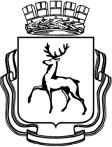 Администрация города Нижнего НовгородаМуниципальное автономное общеобразовательное учреждениелицей № 180УТВЕРЖДАЮДиректор МАОУ лицея № 180_____________ Тягунова М.Г.«__» ____________ 2019г.ПЛАН РЕАЛИЗАЦИИ ПРОГРАММЫ ВОСПИТАНИЯ И СОЦИАЛИЗАЦИИ ОБУЧАЮЩИХСЯДатаМероприятиеКласс ОтветственныйСентябрьСентябрьСентябрь01.09Единый классный час «220 лет А.С. Пушкину»5 - 11Пласканич О.Л.03.09Митинг, посвященный «Дню солидарности в борьбе с терроризмом»5 - 11Пласканич О.Л.Сычев К.П.03.09Классный час «День солидарности в борьбе с терроризмом. Твоя безопасность»5 - 11Пласканич О.Л.26.08-20.09Освещение мероприятий Месячника безопасности детей в лицейских СМИ по направлениям: - программа теленовостей «Большая перемена» - сайт лицея - Радио «Лицейская волна»5 - 11Сычев К.П.СентябрьРайонный турнир знатоков истории Нижнего Новгорода «Что? Где? Когда?»5 - 11Пласканич О.Л.СентябрьОсенний кросс5-11Сычев К.П.Долбунов Д.А.СентябрьОбластной эстафетный пробег на призы газеты «Нижегородская правда»8-11Гаврилов В.А.Сентябрь - ОктябрьРайонные соревнования по мини-футболу8 -11Гаврилов В.А.ОктябрьОктябрьОктябрь1.10-20.10Часы общения «Несовершеннолетний имеет право»5 - 9Пласканич О.Л.05.10Акция поздравительных, плакатов ко Дню учителя «Любимый учитель!» (формат А3)5 - 11Крайнова Д.Б.12.10Региональный конкурс детского рисунка « Пейзажи родного края»5 - 11Крайнова Д.Б.16.10Всероссийский урок «Экология и энергосбережение» в рамках Всероссийского фестиваля энергосбережения #ВместеЯрче5 - 11Пласканич О.Л.ОктябрьВстречи с инспектором по делам несовершеннолетних5 - 11Пласканич О.Л.ОктябрьСбор Макулатуры "Научимся использовать бумагу рационально"5 - 11Аржанова Л.И.Октябрь - майГородской интерактивный конкурс детского рисунка «С чего начинается Родина»5 - 7Крайнова Д.Б.НоябрьНоябрьНоябрь17.11Районный конкурс «Нижегородский подвиг в истории Отечества» посвященный дню народного единства5- 11Крайнова Д.Б.Пласканич О.Л.1.11-10.11Пришкольный  лагерь «PROцифру»»7 - 11Ражева Н.Ю.11.11Конкурс видеороликов по правам детей8 - 9Сычев К.П.18.11 Международный день толерантности8 - 11Крайнова Д.Б.Кокина А.Е.НоябрьРайонный конкурс стационарных или временныхвыставок «Юные хранители славы нижегородцев»5 -11Пласканич О.Л.Смирнова Н.Г.НоябрьРайонный конкурс сочинений «Борьба с коррупцией в России: успехи и неудачи»9-11Кокина А.Е.Пласканич О.Л.18.11Участие в районной выставке изобразительного творчества «Мир глазами детей»5 - 11Кокина А.Е.Крайнова Д.Б.НоябрьВсероссийская акция «Час кода. Тематический урок информатики»9 - 11Ражева Н.Ю.ДекабрьДекабрьДекабрьДекабрьКонкурс стационарных или временных выставок «Умея честно Родине служить».8 - 11Кокина А.Е.Крайнова Д.Б.ДекабрьУчастие в районной акции «Дети – детям»5 - 11Кокина А.Е.23.12Конкурс плакатов «С новым годом, лицей!»5 - 11Крайнова Д.Б.Кокина А.Е.9.12Конкурс агитационных плакатов (А3)5 - 11Крайнова Д.Б.Кокина А.Е.Пласканич О.Л.9.12Конкурс на лучшую фотографию на тему: «Скажи коррупции нет!»7 - 9Сычев К.П.9.12Конкурс статей в лицейскую газету Экспресс-180 на тему: «Борьба с коррупцией – дело каждого»5 - 11Сычев К.П.9.12Конкурс видеороликов антикоррупционной направленности «Стоп коррупция!»7 - 11Сычев К.П.20.12Круглый стол «Я выбираю жизнь»9 - 11Пласканич О.Л.Кокина А.Е.13.12Спортивный праздник "Спорт против наркотиков"7 - 9Гаврилов В.А.Пласканич О.Л.ДекабрьЧасы общения «За здоровый образ жизни»5 - 11Пласканич О.Л.16.12Конкурс плакатов «Спорт-альтернатива пагубным привычкам» 5 - 11Кокина А.Е.Крайнова Д.Б.2.12Флэш-моб «Движенье - Жизнь!»5 - 11Кокина А.Е.6.12Конкурс буклетов «Спорт-альтернатива пагубным привычкам»7 - 8Сычев К.П.Пласканич О.Л.10.12Турнир по настольному теннису7 - 9Гаврилов В.А.ЯнварьЯнварьЯнварь9.01-11.01Сборы актива «Новое поколение»5 - 11Пласканич О.Л.Крайнова Д.Б.Кокина А.Е.Сычев К.П.Долбунов Д.А.17.01 -24.01Конкурс чтецов «Вдохновение»5 - 11Скопина Н.Н.24.01Ярмарка учебных мест «Твой выбор – твои возможности»9-11Пласканич О.Л. Кокина А.Е.Январь Участие в городском конкурсе стационарных и временных выставок «История обычных вещей».5 - 11Пласканич О.Л.Январь Участие в городском конкурсе «Моя семья в истории страны».5 - 11Пласканич О.Л.ФевральФевральФевральФевраль Участие в районном конкурсе «Юный экскурсовод».8 - 11Смирнова Н.Г.Февраль Выставка технического творчества «Творчество юных – любимому городу»5 - 11Пласканич О.Л.Кокина А.Е.22.02Дни научных знаний5 - 11Скопина Н.Н.Ражева Н.Ю.11.02Историческая игра «Знаешь ли ты историю ВОВ»5 - 9Кокина А.Е.20.02Турнир им. А.Т.Калинина5 - 9Ражева Н.Ю.12.02Конкурс сочинений на темы: «От поколения к поколению, от сердца к сердцу» «Письмо ветерану»5 - 11Пласканич О.Л.20.02 Турнир по волейболу, посвященный Дню Защитника Отечества9 - 11Гаврилов В.А.февральОткрытый диалог «Героические сражения Великой Отечественной войны»5-6Пласканич О.Л.Февраль  Конкурс рисунков «Война. Победа. Память»5-11Крайнова Д.Б.Кокина А.Е.ФевральРайонная выставка технического творчества «Творчество юных – любимому городу»5 -11Кокина А.Е.Конец февраляКТД «В гостях у класса»7, 8Пласканич О.Л.29.02Масленица5Сычев К.П.Кокина А.Е.Крайнова Д.Б.Пласканич О.Л.МартМартМартМарт Районный смотр-конкурс вокальных ансамблей «Серебряный колокольчик»5 - 11Дубровина Л.Д.Юскаева М.А.МартНеделя детской книги5 - 11 Аржанова Л.И.Март Проект «Я помню, я горжусь» (создание сборника стихов и рисунков)5 - 11Крайнова Д.Б.Пласканич О.Л.Март Фото- кросс «Места боевой  и трудовой славы Нижнего Новгорода»8 - 10Сычев К.П.Кокина А.Е.Март Районный краеведческий конкурс «Ты - нижегородец»7 - 11Смирнова Н.Г.МартДетское четырехборье «Дружба»8-11Гаврилов В.А.АпрельАпрельАпрель9.04Научная конференция учащихся8 – 11Ражева Н.Ю.АпрельЕвропейская неделя иммунизации5 – 11Пласканич О.Л.10.04Вечер, посвященный Дню космонавтики8 – 11Пласканич О.Л.Крайнова Д.Б.Кокина А.Е.Апрель Участие в городском смотре «Твое время» на лучшую публикацию музейных коллекций или отдельных экспонатов5-11Смирнова Н.Г.АпрельРайонный итоговый слет «По страницам экологического календаря»5-11Фалеева И.Е.Апрель Акция «Береги памятник!», посвященная дню памятников9-11Пласканич О.Л.Кокина А.Е.Апрель Проведение акции «Тепло и радость в Ваш дом», поздравления на дому с Днем Победы участников ВОВ, «Открытка ветерану»5 - 11Пласканич О.Л.Кокина А.Е.Сычев К.П.Апрель Спортивно-Развлекательная игра посвященная Дню Семьи «Крепкая Семья – Могучая Россия»5 - 6Кокина А.Е.Сычев К.П.Апрель Фотовыставка «Герои былых времен», фотографии родственников, воевавших в годы ВОВ         5- 11Сычев К.П.Пласканич О.Л.Апрель Конкурс проектов по озеленению пришкольных участков «Росток в будущее»5 - 11Сычев К.П.Кокина А.Е.Конец апреля Фестиваль искусств «Родина в ромашковом венце».5 - 11Крайнова Д.Б.Пласканич О.Л.Апрель Конкурс фотографий «Я открываю мир природы», «Я берегу природу»5 - 11Крайнова Д.Б.АпрельРайонные соревнования «Школа безопасности Зарница»8-11Гаврилов В.А.Конец апреля КТД «В гостях у класса»9Пласканич О.Л.Апрель Часы общения «Подросток и закон»5 - 11Пласканич О.Л.АпрельРайонный фестиваль «Семья года 2020»«Семьи счастливые моменты»5-11Пласканич О.Л.АпрельРайонный фестиваль «Весенняя капель»5-11Дубровина Л.Д.Вакина О.А.9.04Научная конференция учащихся5 – 7 Ражева Н.Ю.МайМайМайМай Интерактивный фотоконкурс «Это наша история» 8 – 11Сычев К.П.Пласканич О.Л.МайУличная акция. Фритур «Открытый Нижний»9-11Кокина А.Е.Пласканич О.Л.8.05.Праздничный митинг, посвященный Дню Победы в ВОВ «Виват, Победа!»5 – 11Пласканич О.Л.Крайнова Д.Б.Кокина А.Е.Долбунов Д.А.7.05 Вечер памяти «Нам эту память завещано беречь» встречи с ветеранами 5 – 11Пласканич О.Л. Кокина А.Е.Май Участие в городском Форуме школьных СМИ5 - 11Сычев К.П.Май Участие в областном конкурсе изобразительного творчества «Я вхожу в мир искусства»5 - 11Тихонова С.В.Крайнова Д.Б.Май Праздник «Последний звонок»9 - 11Пласканич О.Л.Кокина А.Е.Сычев К.П.МайВесенний кросс9-11Гаврилов В.А.МайРайонный эстафетный легкоатлетический пробег8-11Коробова Е.Ю.МайЭстафетный пробег на призы Правительства Нижегородской области8-11Коробова Е.Ю.Гаврилов В.А.МайРайонные соревнования «Кожаный мяч»8-11Гаврилов В.А.МайРайонные соревнования ДЮП по пожарному двоеборью9-11Гаврилов В.А.22.05 Итоговая конференция старшеклассников. Отчет совета старшеклассников5 – 11Кокина А.Е.Пласканич О.Л.20.05 Итоговый сбор-подведение итогов конкурсов «Лучший лицейский класс» и «Лицеист года»5– 11Пласканич О.Л.Крайнова Д.Б.Кокина А.Е.Сычев К.П.ИюньИюньИюньИюнь Летняя оздоровительная смена5 – 8, 10Тихонова С.В.Июнь Трудовая практика5 - 8Калинина Е.А.